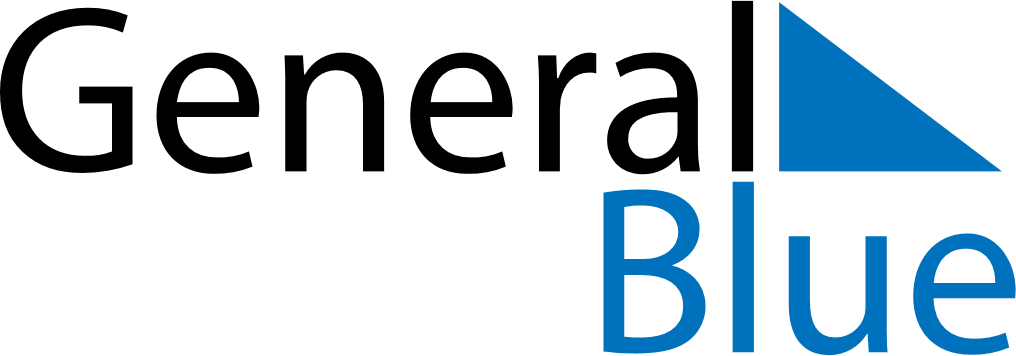 May 2024May 2024May 2024May 2024May 2024May 2024Chul’man, RussiaChul’man, RussiaChul’man, RussiaChul’man, RussiaChul’man, RussiaChul’man, RussiaSunday Monday Tuesday Wednesday Thursday Friday Saturday 1 2 3 4 Sunrise: 4:52 AM Sunset: 8:22 PM Daylight: 15 hours and 30 minutes. Sunrise: 4:50 AM Sunset: 8:24 PM Daylight: 15 hours and 34 minutes. Sunrise: 4:47 AM Sunset: 8:26 PM Daylight: 15 hours and 38 minutes. Sunrise: 4:45 AM Sunset: 8:28 PM Daylight: 15 hours and 43 minutes. 5 6 7 8 9 10 11 Sunrise: 4:43 AM Sunset: 8:30 PM Daylight: 15 hours and 47 minutes. Sunrise: 4:41 AM Sunset: 8:32 PM Daylight: 15 hours and 51 minutes. Sunrise: 4:38 AM Sunset: 8:35 PM Daylight: 15 hours and 56 minutes. Sunrise: 4:36 AM Sunset: 8:37 PM Daylight: 16 hours and 0 minutes. Sunrise: 4:34 AM Sunset: 8:39 PM Daylight: 16 hours and 4 minutes. Sunrise: 4:32 AM Sunset: 8:41 PM Daylight: 16 hours and 8 minutes. Sunrise: 4:30 AM Sunset: 8:43 PM Daylight: 16 hours and 12 minutes. 12 13 14 15 16 17 18 Sunrise: 4:28 AM Sunset: 8:45 PM Daylight: 16 hours and 16 minutes. Sunrise: 4:26 AM Sunset: 8:47 PM Daylight: 16 hours and 20 minutes. Sunrise: 4:24 AM Sunset: 8:49 PM Daylight: 16 hours and 24 minutes. Sunrise: 4:22 AM Sunset: 8:51 PM Daylight: 16 hours and 28 minutes. Sunrise: 4:20 AM Sunset: 8:53 PM Daylight: 16 hours and 32 minutes. Sunrise: 4:18 AM Sunset: 8:54 PM Daylight: 16 hours and 36 minutes. Sunrise: 4:16 AM Sunset: 8:56 PM Daylight: 16 hours and 40 minutes. 19 20 21 22 23 24 25 Sunrise: 4:14 AM Sunset: 8:58 PM Daylight: 16 hours and 43 minutes. Sunrise: 4:13 AM Sunset: 9:00 PM Daylight: 16 hours and 47 minutes. Sunrise: 4:11 AM Sunset: 9:02 PM Daylight: 16 hours and 50 minutes. Sunrise: 4:09 AM Sunset: 9:04 PM Daylight: 16 hours and 54 minutes. Sunrise: 4:08 AM Sunset: 9:06 PM Daylight: 16 hours and 57 minutes. Sunrise: 4:06 AM Sunset: 9:07 PM Daylight: 17 hours and 1 minute. Sunrise: 4:05 AM Sunset: 9:09 PM Daylight: 17 hours and 4 minutes. 26 27 28 29 30 31 Sunrise: 4:03 AM Sunset: 9:11 PM Daylight: 17 hours and 7 minutes. Sunrise: 4:02 AM Sunset: 9:12 PM Daylight: 17 hours and 10 minutes. Sunrise: 4:00 AM Sunset: 9:14 PM Daylight: 17 hours and 13 minutes. Sunrise: 3:59 AM Sunset: 9:15 PM Daylight: 17 hours and 16 minutes. Sunrise: 3:58 AM Sunset: 9:17 PM Daylight: 17 hours and 19 minutes. Sunrise: 3:57 AM Sunset: 9:18 PM Daylight: 17 hours and 21 minutes. 